Številka: 4782-12/2023/1Datum:   2. 2. 2023Republika Slovenija, Ministrstvo za javno upravo, Tržaška cesta 21, Ljubljana, na podlagi 52. v povezavi s 77. členom in prve ter druge alineje 78. člena Zakona o stvarnem premoženju države in samoupravnih lokalnih skupnosti (Uradni list RS, št. 11/18 in 79/18) ter 19. člena Uredbe o stvarnem premoženju države in samoupravnih lokalnih skupnosti (Uradni list RS, št. 31/18) objavljaNAMERO ZA PRODAJO PISARNIŠKE OPREME V PROSTORIH NA NASLOVU TRG LEONA ŠTUKLJA 12, MARIBORPO METODI NEPOSREDNE POGODBE (št. 4782-12/2023)Naziv in sedež upravljavca, ki prodajaMinistrstvo za javno upravo, Tržaška cesta 21, 1000 Ljubljana.Opis predmeta prodajePonudbena cena in pogoji pravnega poslaNajnižja ponudbena cena za predmet prodaje iz te namere mora znašati 5.854,00 EUR, ki vsebuje vrednost pisarniške opreme v višini 5000,00 EUR ter plačilo stroškov cenitve v vrednosti 854,00 EUR.Predmet prodaje bo po ponujeni ponudbeni ceni prodan tistemu zainteresiranemu kupcu, ki bo v popolni in pravočasni ponudbi na podlagi te namere oziroma v okviru dodatnih pisnih pogajanj ponudil najvišjo ponudbeno ceno.Oddaja ponudbeZainteresirani kupci za nakup predmeta prodaje lahko oddajo zavezujočo ponudbo, ki mora vsebovati:izpolnjen in lastnoročno podpisan Obrazec - ponudba, ki je priloga te objave, terkopijo veljavnega uradnega identifikacijskega dokumenta (POZOR – velja za fizične osebe in s.p.).Ponudbo naj zainteresirani kupci, s pripisom »ponudba v zadevi št. 4782-12/2023«, pošljejo po pošti ali jo osebno dostavijo na naslednji naslov upravljavca: Republika SlovenijaMinistrstvo za javno upravoTržaška cesta 211000 LjubljanaPonudba mora na naslov upravljavca prispeti oziroma biti dostavljena najkasneje dne 28.  2.  2023 do 15.00 ure. Vse zainteresirane kupce opozarjamo na spremenjeno poslovanje Pošte Slovenije d.o.o. od dne 1. 7. 2021 dalje. Podrobnejše informacije so dostopne na tej povezavi:https://www.posta.si/o-nas/novice/posta-slovenije-s-1-julijem-uvaja-locevanje-posiljk-korespondence-na-prednostne-in-neprednostneObravnava ponudb in nadaljnji postopekPonudbe, ki bodo na naslov upravljavca prispele oziroma bile dostavljene po izteku roka, in nepopolne ponudbe bodo izločene iz nadaljnjega postopka prodaje.V kolikor bo v roku na naslov upravljavca prispelo oziroma bilo dostavljenih več popolnih ponudb, bodo s temi ponudniki izvedena dodatna pisna pogajanja o ceni in o morebitnih drugih pogojih pravnega posla. Ponudniki bodo o rezultatih prejetih ponudb obveščeni na njihov elektronski naslov najkasneje sedem dni po zaključenem zbiranju ponudb na podlagi te namere oziroma v okviru dodatnih pisnih pogajanj.Sklenitev pogodbe, kupnina in prenos lastništvaKupec mora kupnino plačati v osmih dneh po sklenitvi pogodbe z nakazilom na transakcijski račun in s sklicem, ki bosta navedena v prodajni pogodbi.  Plačilo celotne kupnine v navedenem roku je bistvena sestavina pravnega posla. V kolikor kupnina ni plačana v postavljenem roku, se pravni posel šteje za razvezan po samem zakonu.Vse morebitne stroške v zvezi z izvedbo prodajne pogodbe in prenosom lastništva bo nosil kupec. OpozorilaPredmet se prodaja po načelu videno – kupljeno, zato morebitne reklamacije ne bodo upoštevane. Kupec sam prevzema obveznost odprave morebitnih pomanjkljivosti v zvezi s kvaliteto in obsegom predmeta prodaje.Upravljavec lahko do sklenitve pravnega posla, brez odškodninske odgovornosti, postopek prodaje ustavi.Obvestilo posameznikom po 13. členu Splošne uredbe o varstvu podatkov (GDPR)Obvestilo posameznikom po 13. členu Splošne uredbe o varstvu podatkov (GDPR) glede obdelave osebnih podatkov v elektronskih zbirkah in zbirkah dokumentarnega gradiva Ministrstva za javno upravo je objavljeno na tej povezavi: https://www.gov.si/assets/ministrstva/MJU/DSP/Sistemsko-urejanje/OBVESTILO_ravnanje_s_stvarnim_premozenjem-1.pdfDodatna pojasnila in ogledPredmet prodaje je v poslovnih prostorih na naslovu Trg Leona Štuklja 12, Maribor in si ga je na lokaciji mogoče ogledati od ponedeljka do petka med 7:00 in 15:00 uro. Vsi zainteresirani kupci se morajo za ogled najaviti vsaj en dan pred predvidenim datumom ogleda na elektronski naslov nevenka.trcek@gov.si .Ponudniki lahko postavijo vprašanja in zahteve za dodatna pojasnila kontaktni osebi pri upravljavcu, Nevenki Trček, in sicer na elektronski naslov nevenka.trcek@gov.si ali na telefonski številki 01 478 8493. Priloge:1. Seznam opreme2. Fotografije opreme3. Obrazec - ponudba	Po pooblastilu št. 1004-113/2015/90 z dne 19. 10. 2022	Maja Pogačar	generalna direktorica		Direktorata za stvarno premoženjePriloga 1: Seznam opreme: Priloga 2: Fotografije predmeta prodaje:delovne mize s pripadajočo opremo – (prostostoječe luči)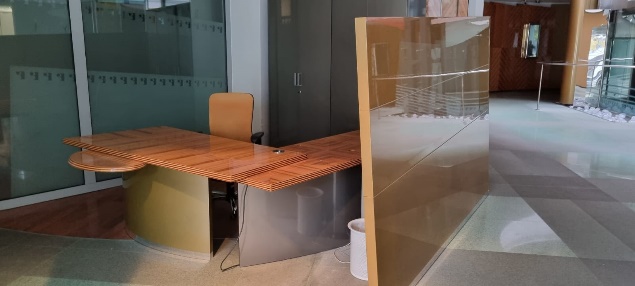 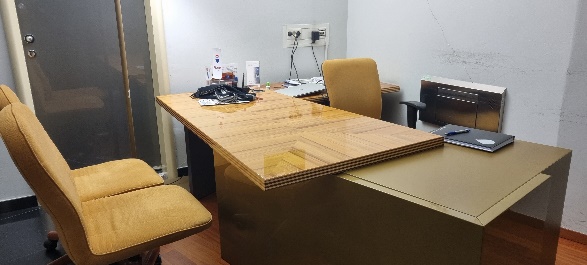 505886					505907Fotografija pisalne mize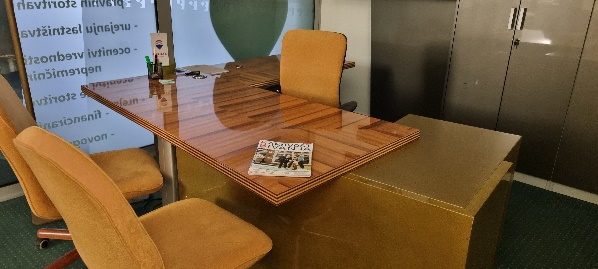 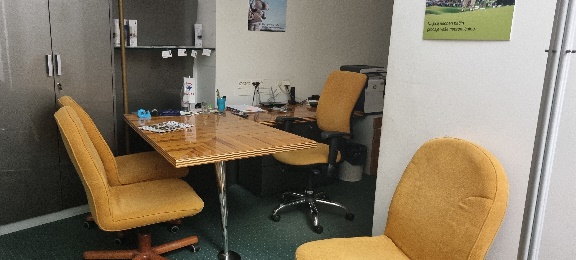               505887					505877Pisarne – posamezna stoli pred vrati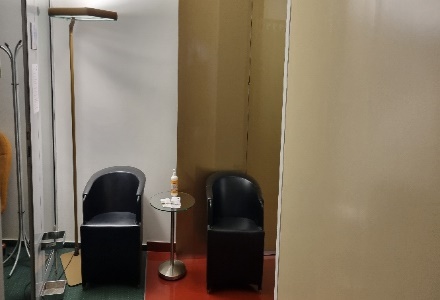 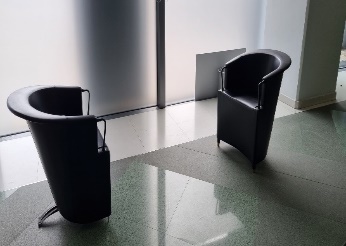 Id 501457; 501456; 501455 + en brez oznake ter steklena mizica 011-6 id 500871 * 2 kos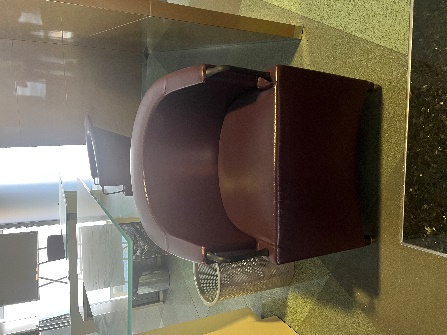 Omare (3 kom dvodelne omare)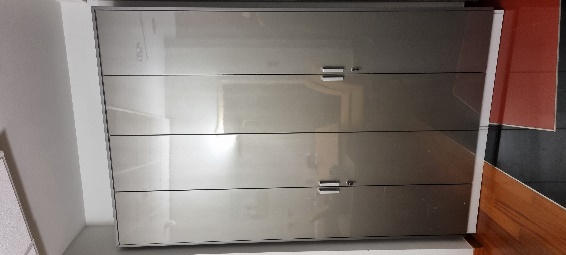 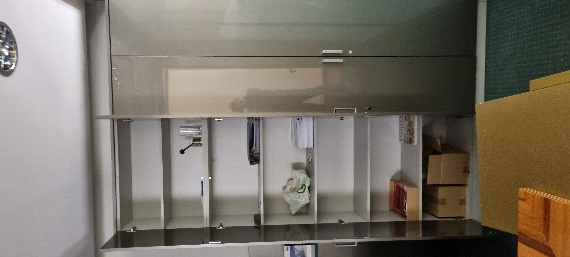 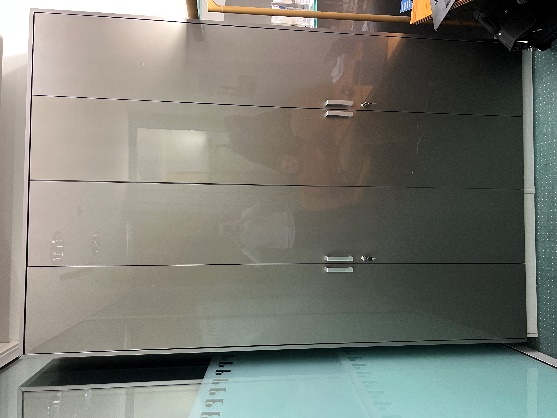 Id 505901	505 900	505904 505903 505902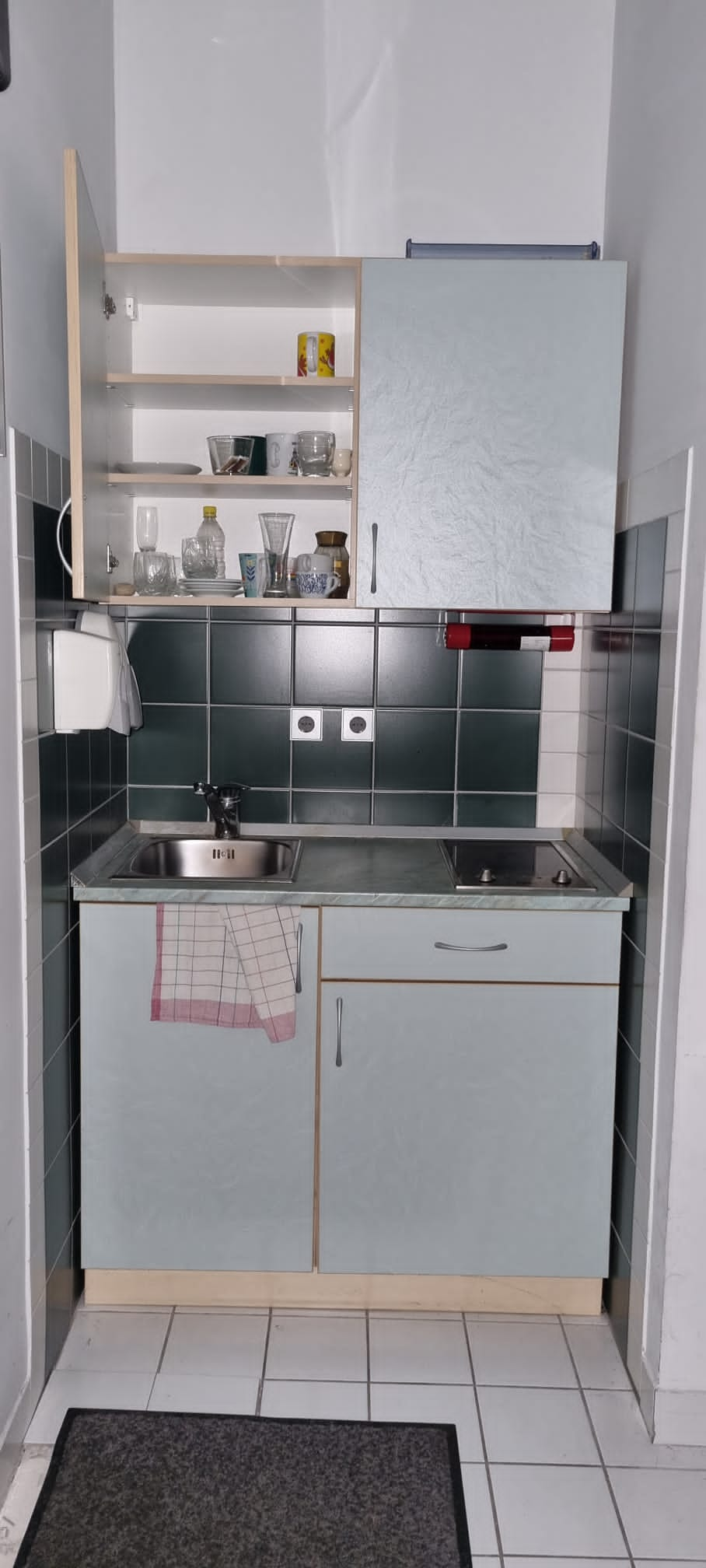 Kuhinja id 011-2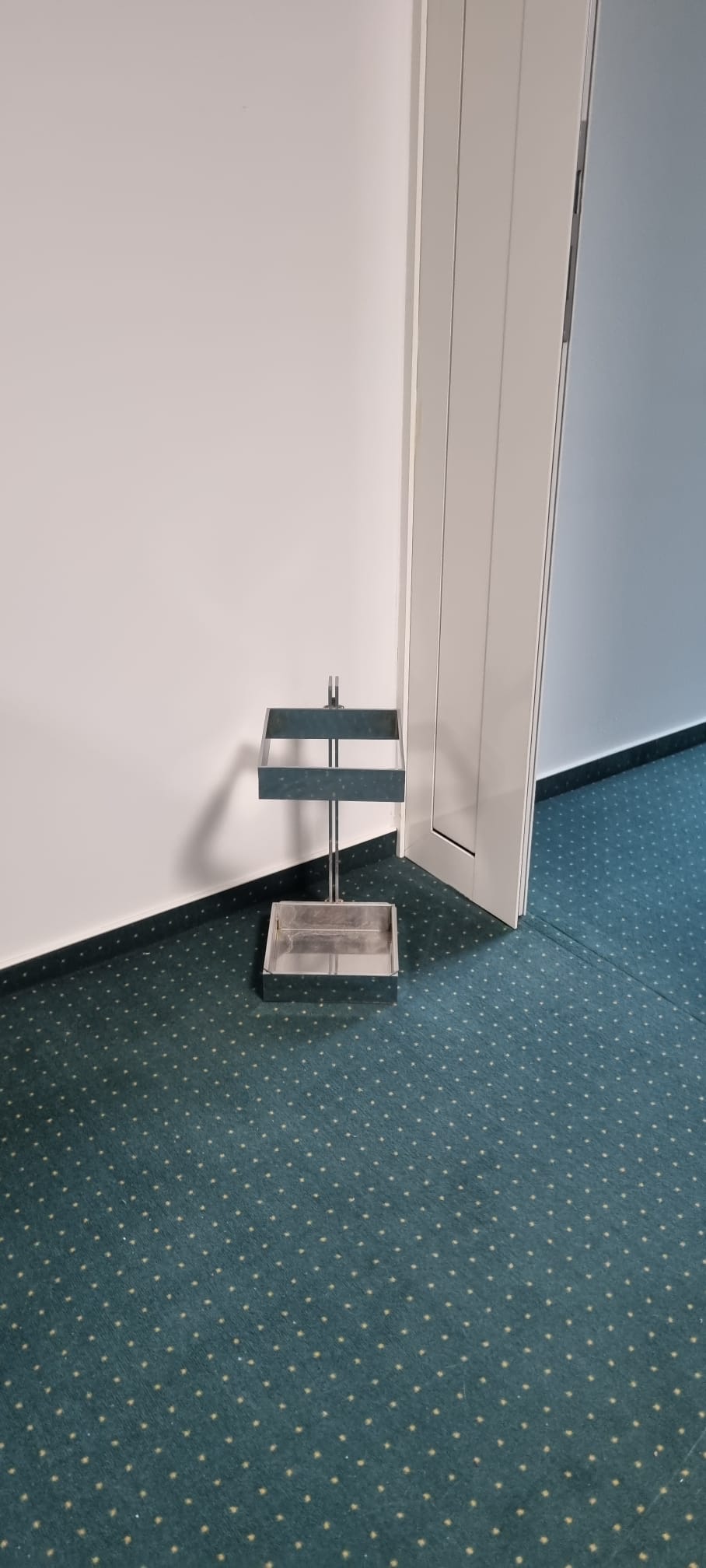 stojalo za dežnike (2kom)id 500667 in 500668stoli za stranke (id 509360; 509351; 509363; 509350; 509353; 509352; 509361)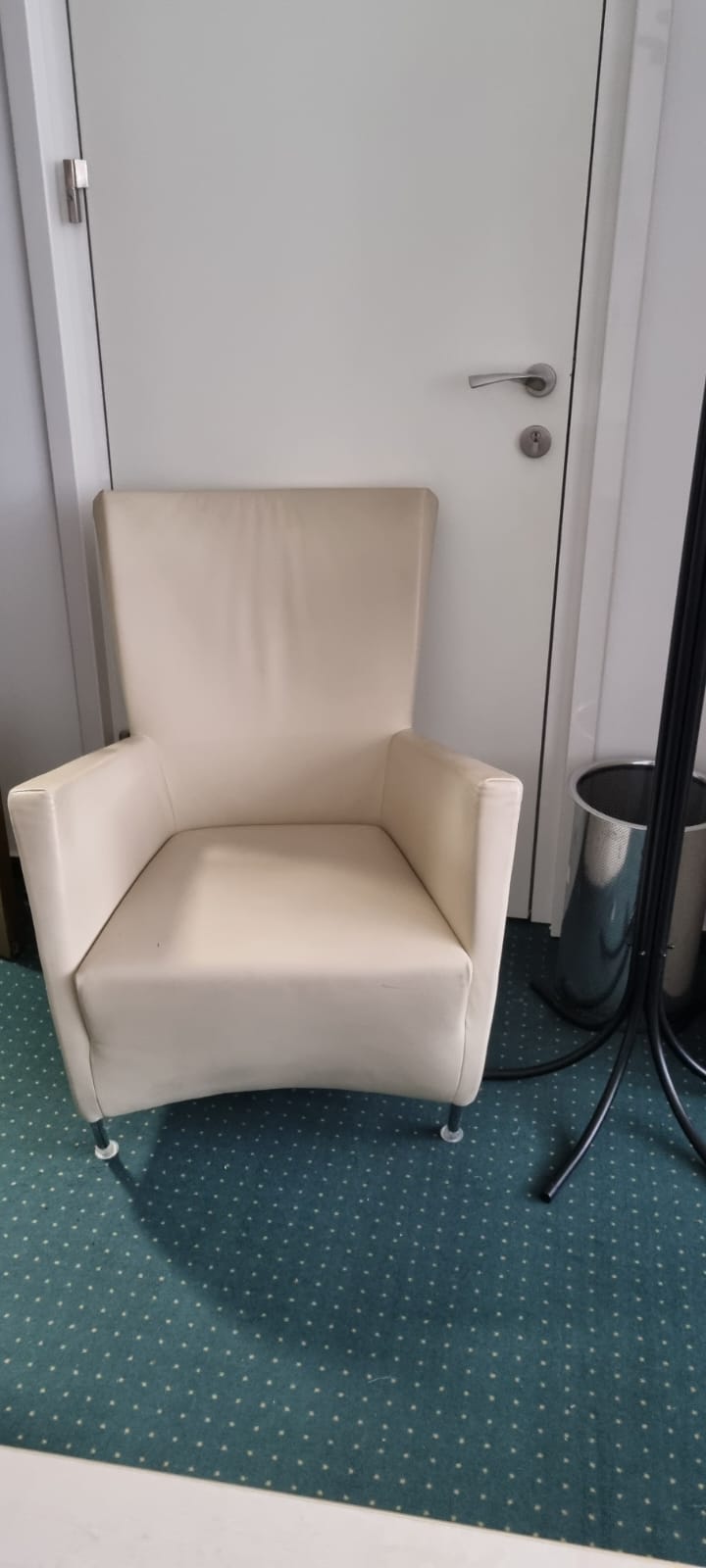 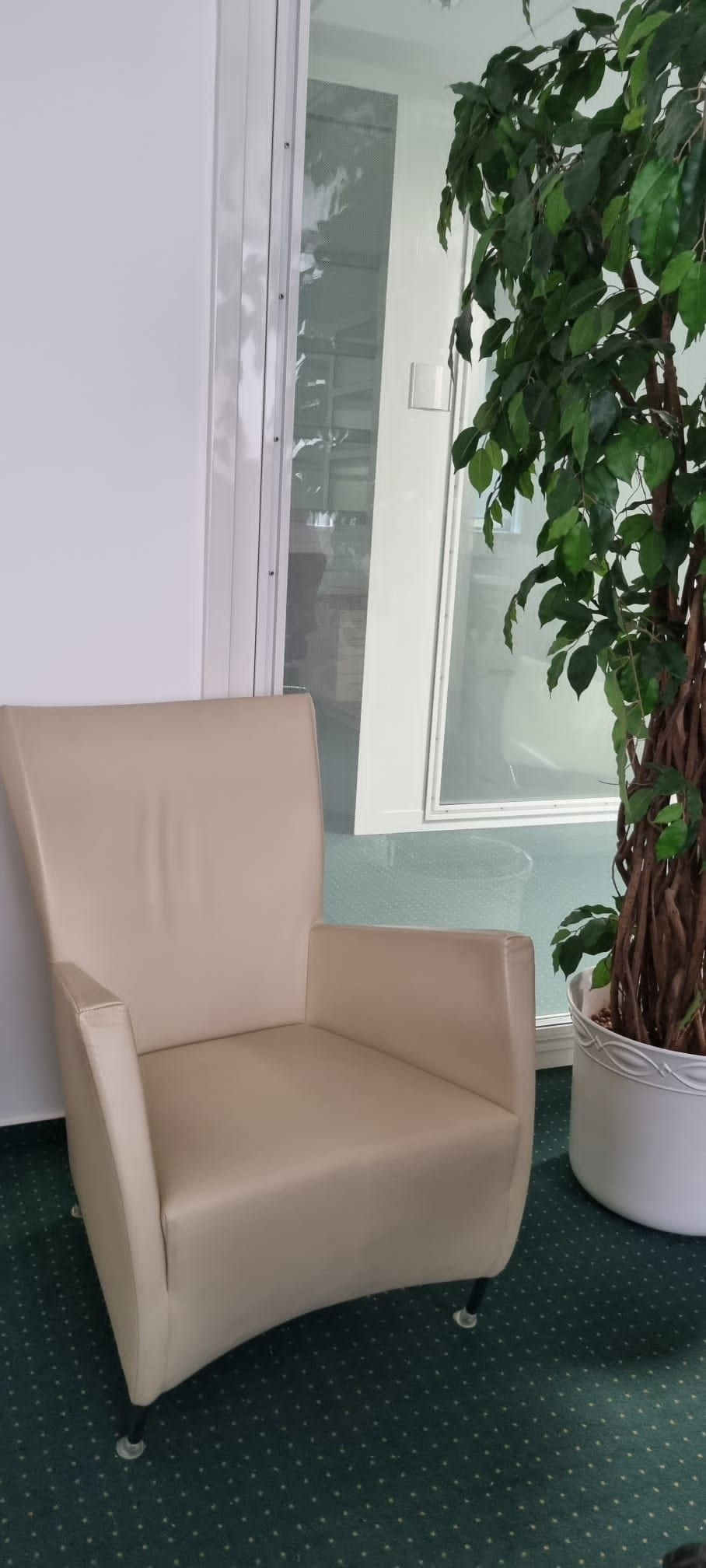 5.  Vsaj 6 stolov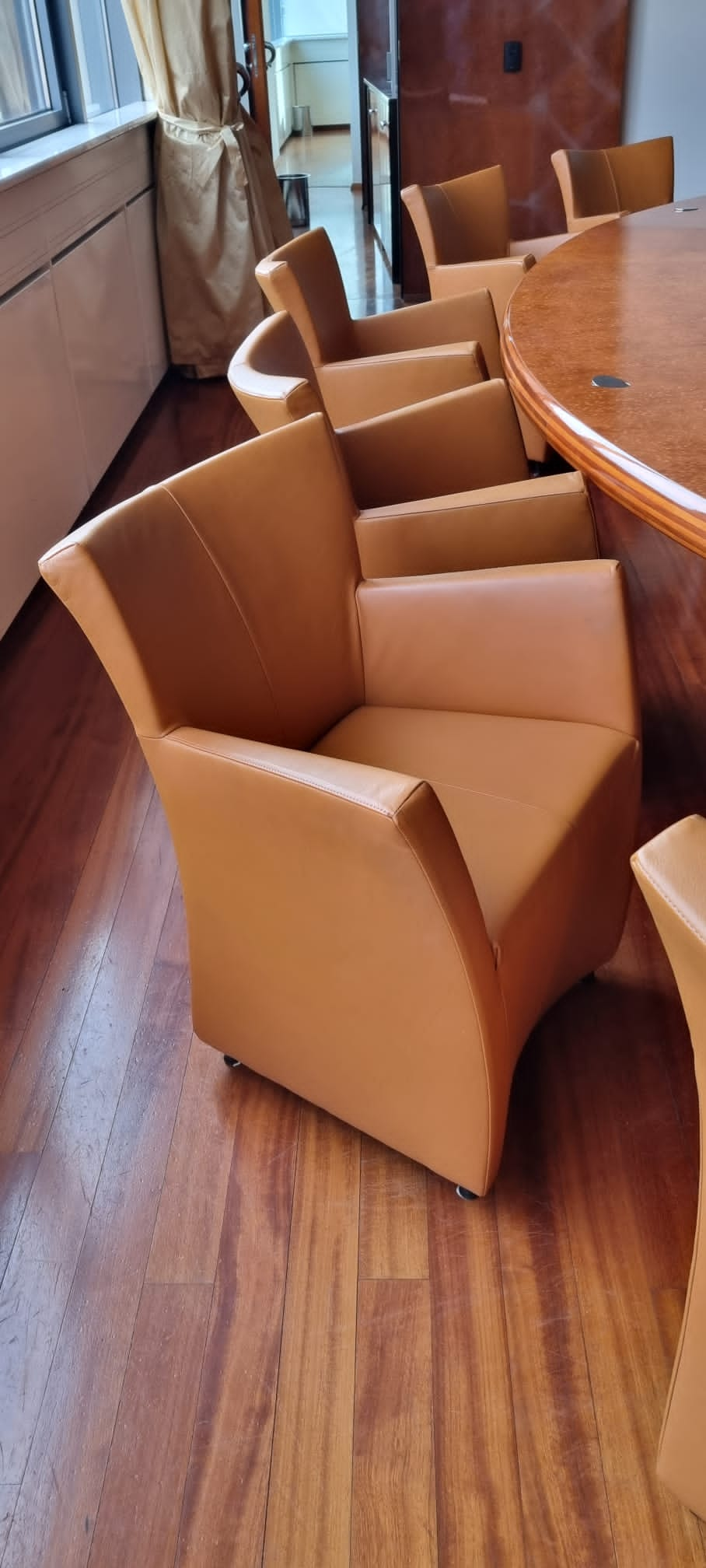 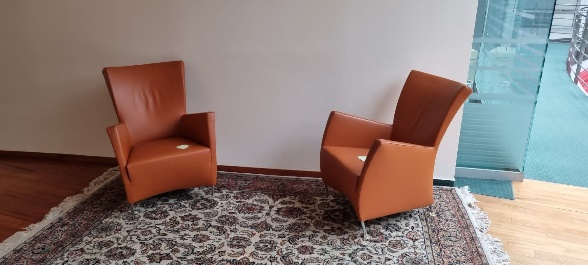 								Id: 4000-5 (4 kom)                                                    4004-2 – 6 kom  Obešalnik za obleke (2 kom) id: 012-4PredmetPisarniška oprema (40 kosov) (natančen popis in fotografije v prilogi)Znamka/modelRazlični proizvajalciLeto izdelave2007LokacijaTrg Leona Štuklja 12 (pritličje in I. nadstropje)Stanje- lepo vzdrževana- rabljena opremaTrg Leona Štuklja 12Soba desno, pritličje505915 - visoka omara507470 - visoka omara505902 - dvokrilna omara visoka (siva)505877 - pisalna miza s predalnikompredalnik - brez številkeobešalnik - brez številke500927 -  stol, rumen502447 -  stol, rumen502454 -  stol, rumen506639 - vrtljivi stolsamostoječa luč, brez številkeSoba levo, pritličje502456 - stol, rumen502596 - stol, rumensamostoječa luč, brez številke505887 - pisalna miza, komplet8464 - predalnik, sef6638 - vrtljivi stol505903 - 2x povezana dvokrilna omaraPisarna direktor, pritličje502446 - stol, rumen502444 - stol, rumen505886 - pisalna miza s predalnikom, komplet505900 - dvokrilna omara505901 - dvokrilna omarasamostoječa luč, brez številke1474 - obešalnikHodnik, pritličje501456 - stol, črn usnjen501457 - stol, črn usnjen676 - steklena klubska mizaAvla, pritličje6968 - kuhinja, komplet501455 - stol, črn usnjen501454 - stol, črn usnjen501871 - stol, rdeč usnjen501870 - stol, rdeč usnjenBeli usnjeni stoli (7x - avla/pritličje in 1.nadstropje)509361 - avla509360 - 1.nadstropje509351 - 1.nadstropje509363 - 1.nadstropje509350 - 1.nadstropje509353 - 1.nadstropje509352 - 1.nadstropje